              В соответствии с Федеральным законом от 06.10.2003г. №131-ФЗ «Об общих принципах организации местного самоуправления в Российской Федерации», Федеральным законом от 27.07.2010г. №210-ФЗ «Об организации предоставления государственных и муниципальных услуг», в целях приведения нормативных правовых актов органов местного самоуправления городского  поселения Суходол муниципального района Сергиевский в соответствие с действующим законодательством администрация городского  поселения Суходол муниципального района СергиевскийПОСТАНОВЛЯЕТ:Внести  в постановление  администрации городского  поселения Суходол муниципального района Сергиевский № 17 от 30.03.2016 года  «Об утверждении административного регламента предоставления муниципальной услуги «Предоставление места для захоронения (подзахоронения) умершего на кладбищах, находящихся в собственности муниципального образования либо на ином вещном праве» Администрацией городского  поселения Суходол муниципального района Сергиевский» изменения и дополнения следующего содержания:В Приложении «Административный регламент»:1.1.1. Абзац первый подпункта 1.3.1. пункта 1.3. Раздела 1 изложить в следующей редакции:«Для получения информации по процедуре предоставления муниципальной услуги, в том числе о ходе предоставления муниципальной услуги, заинтересованными лицами используются следующие формы консультирования:» 1.1.2. Пункт 1.4. Раздела 1 дополнить подпунктом 5 следующего содержания:  «5) предоставления на бумажном носителе документов и информации, электронные образы которых ранее были заверены в соответствии с пунктом 7.2 части 1 статьи 16 Федерального закона, за исключением случаев, если нанесение отметок на такие документы либо их изъятие является необходимым условием предоставления муниципальной услуги, и иных случаев, установленных федеральными законами».1.1.3. Абзац первый подпункта 2.14.1. пункта 2.14. Раздела 2 дополнить абзацами следующего содержания:«При предоставлении муниципальной услуги в электронной форме идентификация и аутентификация заявителя могут осуществляться посредством:1) единой системы идентификации и аутентификации или иных государственных информационных систем, если такие государственные информационные системы в установленном Правительством Российской Федерации порядке обеспечивают взаимодействие с единой системой идентификации и аутентификации, при условии совпадения сведений о физическом лице в указанных информационных системах;2) единой системы идентификации и аутентификации и единой информационной системы персональных данных, обеспечивающей обработку, включая сбор и хранение, биометрических персональных данных, их проверку и передачу информации о степени их соответствия предоставленным биометрическим персональным данным физического лица».1.1.4. Раздел 2 дополнить пунктами 2.15.-2.17. следующего содержания:«2.15. Порядок оставления запроса о предоставлении услуги без рассмотренияВ любой момент до истечения срока предоставления муниципальной услуги заявитель вправе направить в уполномоченный орган заявление об оставлении запроса о предоставлении услуги без рассмотрения в свободной форме.2.16. Порядок исправления допущенных опечаток и (или) ошибокв выданных в результате предоставления муниципальнойуслуги документах      2.16.1. Основанием для начала административных действий по решению вопроса об исправлении (отсутствии необходимости в исправлении) допущенных опечаток и (или) ошибок в выданных в результате предоставления муниципальной услуги документах является поступление в уполномоченный орган заявления об исправлении выявленных заявителем опечаток и (или) ошибок в выданных в результате предоставления муниципальной услуги документах (далее - заявление об исправлении опечаток и (или) ошибок) по форме приложения № 6 к настоящему Регламенту.2.16.2. Специалист уполномоченного органа не позднее 1 рабочего дня с даты поступления заявления об исправлении опечаток и (или) ошибок в уполномоченный орган осуществляет регистрацию заявления.2.16.3. Глава городского  поселения Суходол муниципального района Сергиевский (далее – Глава поселения) в срок не позднее 1 рабочего дня с даты регистрации в уполномоченном органе заявления об исправлении опечаток и (или) ошибок рассматривает такое заявление и налагает резолюцию с поручением специалисту уполномоченного органа о рассмотрении заявления об исправлении опечаток и (или) ошибок. 2.16.4. Основаниями для отказа в исправления допущенных опечаток и (или) ошибок в выданных в результате предоставления муниципальной услуги документах являются:- отсутствие опечаток и (или) ошибок в выданных в результате предоставления муниципальной услуги документах;- представление заявления неуполномоченным лицом.2.16.5. По результатам рассмотрения заявления об исправлении опечаток и (или) ошибок специалист уполномоченного органа в срок не позднее 1 рабочего дня с даты наложения резолюции Главы поселения подготавливает документ с исправленными опечатками и (или) ошибками либо проект письма с обоснованным отказом в исправлении опечаток и (или) ошибок.Одновременно специалист подготавливает проект письма о направлении документа с исправленными опечатками и (или) ошибками и обеспечивает подписание указанного письма или проекта письма с обоснованным отказом в исправлении опечаток и (или) ошибок Главой поселения, осуществляет регистрацию письма о направлении документа с исправленными опечатками и (или) ошибками либо письма с обоснованным отказом в оформлении документа с исправленными опечатками и (или) ошибками.2.16.6. Порядок административных действий сотрудников уполномоченного органа после готовности результата рассмотрения заявления об исправлении опечаток и (или) ошибок устанавливается Разделом 3 настоящего административного регламента.2.16.7. Максимальный срок выполнения процедуры - 5 рабочих дней с даты поступления заявления об исправлении выявленных заявителем опечаток и (или) ошибок в уполномоченный орган.2.16.8. Критерием принятия решения является наличие опечаток и (или) ошибок в выданных в результате предоставления муниципальной услуги документах.2.16.9. Результатом выполнения административной процедуры является документ с исправленными опечатками и (или) ошибками либо письмо с обоснованным отказом в оформлении документа с исправленными опечатками и (или) ошибками.2.16.10. Способом фиксации является регистрация документа с исправленными опечатками и (или) ошибками либо письма с обоснованным отказом в оформлении документа с исправленными опечатками и (или) ошибками.2.17. Порядок выдачи (направления) дубликата документа, выданного по результатам предоставления муниципальной услуги2.17.1. Основанием для начала административных действий по решению вопроса о выдаче (направлении) (отсутствии необходимости в выдаче/направлении) дубликата документа, выданного по результатам предоставления муниципальной услуги, является поступление в уполномоченный орган заявления о выдаче дубликата документа, выданного по результатам предоставления муниципальной услуги (далее – заявление) по форме приложения № 7 к настоящему Регламенту.2.17.2. Специалист уполномоченного органа не позднее 1 рабочего дня с даты поступления заявления регистрирует такое заявление.2.17.3. Глава поселения в срок не позднее 1 рабочего дня с даты регистрации заявления в уполномоченном органе рассматривает такое заявление и налагает резолюцию с поручением специалисту уполномоченного органа о рассмотрении заявления.2.17.4. Основаниями для отказа в выдаче дубликата документа, выданного по результатам предоставления муниципальной услуги, являются:- отсутствие в заявлении информации, позволяющей идентифицировать ранее выданную информацию;- представление заявления неуполномоченным лицом.2.17.5. По результатам рассмотрения заявления специалист уполномоченного органа в срок не позднее 1 рабочего дня с даты наложения резолюции Главы поселения подготавливает дубликат документа, выданного по результатам предоставления муниципальной услуги либо проект письма с обоснованным отказом в выдаче дубликата документа, выданного по результатам предоставления муниципальной услуги. Одновременно специалист подготавливает проект письма о направлении дубликата документа, выданного по результатам предоставления муниципальной услуги и обеспечивает подписание Главой поселения указанного письма или проекта письма с обоснованным отказом в выдаче дубликата документа, выданного по результатам предоставления муниципальной услуги, осуществляет регистрацию письма о направлении дубликата документа, выданного по результатам предоставления муниципальной услуги либо письма с обоснованным отказом в выдаче дубликата документа, выданного по результатам предоставления муниципальной услуги.2.17.6. На дубликате документа, выданного по результатам предоставления муниципальной услуги, указывается дата выдачи и номер дубликата, он подписывается Главой поселения и скрепляется оттиском печати.2.17.7. Порядок административных действий сотрудников уполномоченного органа после готовности результата рассмотрения заявления устанавливается Разделом 3 настоящего административного регламента.2.17.8. Максимальный срок выполнения процедуры - 5 рабочих дней с даты поступления заявления в уполномоченный орган. 2.17.9. Критерием принятия решения является установление наличия или отсутствия оснований для отказа в выдаче дубликата документа, выданного по результатам предоставления муниципальной услуги. 2.17.10. Результатом выполнения административной процедуры является дубликат документа, выданного по результатам предоставления муниципальной услуги,  либо письмо с обоснованным отказом в оформлении дубликата документа, выданного по результатам предоставления муниципальной услуги.2.17.11. Способом фиксации является регистрация дубликата документа, выданного по результатам предоставления муниципальной услуги, либо письма с обоснованным отказом в оформлении дубликата».1.1.5. Подпункт 3.2.1. пункта 3.2. Раздела 3 дополнить абзацами следующего содержания:Заявление с прилагаемыми документами может быть:подано лично;направлено в уполномоченный орган почтовым отправлением;представлено посредством заполнения заявителем электронных форм на Едином портале/Портале;В целях предоставления муниципальной услуги установление личности заявителя может осуществляться в ходе личного приема посредством предъявления паспорта гражданина Российской Федерации либо иного документа, удостоверяющего личность, в соответствии с законодательством Российской Федерации или посредством идентификации и аутентификации с использованием информационных технологий, путем установления и проверки достоверности сведений о нем с использованием:1) сведений о физическом лице, размещенных в единой системе идентификации и аутентификации, в порядке, установленном Правительством Российской Федерации;2) информации о степени соответствия предоставленных биометрических персональных данных физического лица его биометрическим персональным данным, содержащимся в единой биометрической системе».1.1.6. Подпункт 3.4.5 пункта 3.4. Раздела 3 дополнить абзацем следующего содержания:«Способ направления заявителю документов (информации), являющихся результатом предоставления муниципальной услуги, определяется заявителем самостоятельно и указывается в заявлении о предоставлении муниципальной услуги».1.2. Приложения №2, №3, №4 к Административному регламенту дополнить абзацем:«Способ получения результата рассмотрения настоящего заявления __________________________________________».1.3. Дополнить Административный регламент Приложениями №6 и №7 в соответствии с приложениями к настоящему постановлению.2. Опубликовать настоящее постановление в газете «Сергиевский вестник».3. Настоящее постановление вступает в силу со дня его официального опубликования.4. Контроль  за выполнением настоящего постановления оставляю за собой.Глава  городского  поселения Суходол                                              В.В.Сапрыкинмуниципального района Сергиевский                   	Приложение №1Приложение №2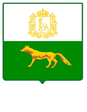 Администрациягородского поселенияСуходолмуниципального районаСергиевскийСамарской областиПОСТАНОВЛЕНИЕ«15» октября 2021 г.№ 117О внесении изменений и дополнений в постановление  администрации городского поселения Суходол муниципального района Сергиевский № 17 от 30.03.2016 года  «Об утверждении административного регламента предоставления муниципальной услуги «Предоставление места для захоронения (подзахоронения) умершего на кладбищах, находящихся в собственности муниципального образования либо на ином вещном праве» Администрацией городского  поселения Суходол муниципального района Сергиевский»В администрацию городского поселения Суходол   муниципального района Сергиевский Самарской областиВ администрацию городского поселения Суходол   муниципального района Сергиевский Самарской областиВ администрацию городского поселения Суходол   муниципального района Сергиевский Самарской областиВ администрацию городского поселения Суходол   муниципального района Сергиевский Самарской областиПаспорт __________________________________Выдан ______________________________________________________________(для юридических лиц: организационно-правовая форма, полное наименование) Паспорт __________________________________Выдан ______________________________________________________________(для юридических лиц: организационно-правовая форма, полное наименование) Паспорт __________________________________Выдан ______________________________________________________________(для юридических лиц: организационно-правовая форма, полное наименование) Паспорт __________________________________Выдан ______________________________________________________________(для юридических лиц: организационно-правовая форма, полное наименование) Адрес(местонахождение юридического лица, место регистрации физического лица)(местонахождение юридического лица, место регистрации физического лица)(местонахождение юридического лица, место регистрации физического лица)(местонахождение юридического лица, место регистрации физического лица)Телефон:Адрес электронной почты:Адрес электронной почты:Заявление об исправлении опечаток и ошибок в документе,     являющемся результатом предоставления муниципальной услугиЗаявление об исправлении опечаток и ошибок в документе,     являющемся результатом предоставления муниципальной услугиЗаявление об исправлении опечаток и ошибок в документе,     являющемся результатом предоставления муниципальной услугиПрошу Вас исправить в ___________________________________________ (указать реквизиты соответствующего документа) следующие опечатки (ошибки):________________________________________________________________________________________________________________________________________________________________________________________________________________________________________________________________________________________Прошу Вас исправить в ___________________________________________ (указать реквизиты соответствующего документа) следующие опечатки (ошибки):________________________________________________________________________________________________________________________________________________________________________________________________________________________________________________________________________________________Прошу Вас исправить в ___________________________________________ (указать реквизиты соответствующего документа) следующие опечатки (ошибки):________________________________________________________________________________________________________________________________________________________________________________________________________________________________________________________________________________________Способ получения результата рассмотрения настоящего заявления __________________________________________.Я даю согласие на обработку и использование моих персональных данных в рамках предоставления муниципальной услуги. Способ получения результата рассмотрения настоящего заявления __________________________________________.Я даю согласие на обработку и использование моих персональных данных в рамках предоставления муниципальной услуги. Способ получения результата рассмотрения настоящего заявления __________________________________________.Я даю согласие на обработку и использование моих персональных данных в рамках предоставления муниципальной услуги. Приложение:1. _____________________________________________________________2. _____________________________________________________________3. _____________________________________________________________Приложение:1. _____________________________________________________________2. _____________________________________________________________3. _____________________________________________________________Приложение:1. _____________________________________________________________2. _____________________________________________________________3. _____________________________________________________________«___» ____________ 20__ г.____________(подпись)_________________  ________________(Ф.И.О., должность  (для юридических лиц), дата и номер доверенности в случае, если от имени заявителя действует его представитель)В администрацию городского поселения Суходол  муниципального района Сергиевский Самарской областиВ администрацию городского поселения Суходол  муниципального района Сергиевский Самарской областиВ администрацию городского поселения Суходол  муниципального района Сергиевский Самарской областиВ администрацию городского поселения Суходол  муниципального района Сергиевский Самарской областиПаспорт __________________________________Выдан ______________________________________________________________(для юридических лиц: организационно-правовая форма, полное наименование) Паспорт __________________________________Выдан ______________________________________________________________(для юридических лиц: организационно-правовая форма, полное наименование) Паспорт __________________________________Выдан ______________________________________________________________(для юридических лиц: организационно-правовая форма, полное наименование) Паспорт __________________________________Выдан ______________________________________________________________(для юридических лиц: организационно-правовая форма, полное наименование) Адрес(местонахождение юридического лица, место регистрации физического лица)(местонахождение юридического лица, место регистрации физического лица)(местонахождение юридического лица, место регистрации физического лица)(местонахождение юридического лица, место регистрации физического лица)Телефон:Адрес электронной почты:Адрес электронной почты:Заявление о выдаче дубликата документа, являющегося результатом предоставления муниципальной услуги Заявление о выдаче дубликата документа, являющегося результатом предоставления муниципальной услуги Заявление о выдаче дубликата документа, являющегося результатом предоставления муниципальной услуги    Прошу Вас выдать дубликат ________________________________________________________________________________________________________________________________________________(указать реквизиты соответствующего документа).    Прошу Вас выдать дубликат ________________________________________________________________________________________________________________________________________________(указать реквизиты соответствующего документа).    Прошу Вас выдать дубликат ________________________________________________________________________________________________________________________________________________(указать реквизиты соответствующего документа). Способ получения результата рассмотрения настоящего заявления __________________________________________.Я даю согласие на обработку и использование моих персональных данных в рамках предоставления муниципальной услуги. Способ получения результата рассмотрения настоящего заявления __________________________________________.Я даю согласие на обработку и использование моих персональных данных в рамках предоставления муниципальной услуги. Способ получения результата рассмотрения настоящего заявления __________________________________________.Я даю согласие на обработку и использование моих персональных данных в рамках предоставления муниципальной услуги. Приложение:1. _____________________________________________________________2. _____________________________________________________________3. _____________________________________________________________Приложение:1. _____________________________________________________________2. _____________________________________________________________3. _____________________________________________________________Приложение:1. _____________________________________________________________2. _____________________________________________________________3. _____________________________________________________________«___»____________ 20__ г.____________(подпись)_________________ _______________(Ф.И.О., должность (для юридических лиц), дата и номер доверенности в случае, если от имени заявителя действует его представитель)